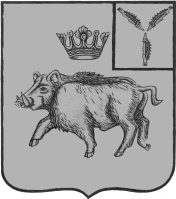 СОВЕТ ЦАРЕВЩИНСКОГО  МУНИЦИПАЛЬНОГО ОБРАЗОВАНИЯ БАЛТАЙСКОГО МУНИЦИПАЛЬНОГО РАЙОНАСАРАТОВСКОЙ ОБЛАСТИДвадцать восьмое заседание Совета четвертого созываРЕШЕНИЕот  27.04.2020  №  132с. ЦаревщинаОб утверждении Положения о порядке образования, регистрации депутатских фракций,  определении основных принципов их участия в работе Совета  Царевщинского муниципального образованияВ соответствии с Федеральным законом от 06.10.2003 № 131-ФЗ «Об общих принципах организации местного самоуправления в Российской Федерации», регламентом Совета Царевщинского муниципального образования, руководствуясь статьей 21 Устава Царевщинского муниципального образования Балтайского муниципального района Саратовской области, Совет Царевщинского муниципального образования РЕШИЛ:1.Утвердить Положение о порядке образования, регистрации депутатских фракций,  определении основных принципов их участия в работе Совета Царевщинского муниципального образования согласно приложению.2. Настоящее решение вступает в силу после его обнародования.3. Контроль за исполнением настоящего решения возложить на постоянно действующую комиссию Совета Царевщинского муниципального образования по вопросам местного самоуправления.Глава Царевщинскогомуниципального образования	                                       Д.В.МорозовПоложение о порядке образования, регистрации депутатских фракций,  определении основных принципов их участия в работе Совета Царевщинского муниципального образованияI. Общие положения1. Настоящим Положением в соответствии с Федеральным законом                      от 6 октября 2003 года № 131-ФЗ "Об общих принципах организации местногосамоуправления в Российской Федерации", и регламентом Совета Царевщинского муниципального образования устанавливается порядок образования, регистрации депутатских фракций, определяются основные принципы их участия в работе Совета Царевщинского муниципального образования.2. Фракция - это объединение депутатов Совета Царевщинского муниципального образования, избранных в составе списка кандидатов, выдвинутого партией (ее региональным отделением или иными структурными подразделениями), а также избранных по одномандатным или многомандатным округам.3. Основной задачей создания депутатских фракций является учет интересов различных социальных и политических групп, повышение эффективности работы Совета Царевщинского муниципального образования.4. Депутат не может состоять одновременно в нескольких депутатских фракциях.5.Фракции информируют о своих решениях председателя Совета  Царевщинского муниципального образования.II. Порядок образования фракции6. Решение о создании фракции принимается на организационном собрании депутатской фракции и оформляется протоколом. В протоколе указываются наименование фракции, цели и задачи создания фракции, численность фракции, фамилии, имена, отчества, номера избирательных округов депутатов, вошедших во фракцию, фамилия, имя, отчество руководителя (заместителя руководителя) фракции.7. Для регистрации фракции на имя председателя Совета Царевщинского муниципального образования направляются следующие документы:- письменное уведомление руководителя фракции об образовании фракции;- протокол организационного собрания фракции, включающий решение о создании фракции с указанием информации об официальном названии,списочном составе, а также об избрании руководителя (заместителя руководителя) фракции;- список депутатов Совета Царевщинского муниципального образования, входящих в состав фракции;- письменные заявления депутатов Совета Царевщинского муниципального образования, избранных в составе соответствующего списка кандидатов, допущенного к распределению депутатских мандатов, депутатов, избранных по одномандатным или многомандатным избирательным округам, и депутатов, избранных в составе списка кандидатов политической партии, прекратившей свою деятельность в связи с ее ликвидацией или реорганизацией, вхождении во фракцию.8. В случае образования фракции одним депутатом Совет Царевщинского муниципального образования для регистрации фракции представляется письменное уведомление единственного члена фракции, который одновременно является ее руководителем, об образовании фракции на имя председателя Совета Царевщинского муниципального образования.9. Председатель Совета Царевщинского муниципального образования обеспечивает своевременное информирование депутатов Совета Царевщинского муниципального образования на ближайшем заседании Совета Царевщинского муниципального образования обо всех изменениях в составе фракций, а также о регистрации, перерегистрации и прекращении деятельности фракций.III. Состав, структура фракции10. Фракция Совета Царевщинского муниципального образования создается из числа депутатов, избранных следующими способами:- в составе списка кандидатов, выдвинутых политическими партиями;- в составе списков кандидатов, выдвинутых региональными отделениями или иными структурными подразделениями политических партий;- по одномандатным избирательным округам;- по многомандатным избирательным округам;- в составе списка кандидатов, выдвинутых политическими партиями (их региональными отделениями или иными структурными подразделениями),прекратившими свою деятельность в связи с их ликвидацией или реорганизацией. Фракция включает в себя всех депутатов, избранных в составе соответствующего списка кандидатов.11. Фракция состоит из руководителя, заместителя руководителя и членов (депутатов).12. Депутат входит в состав фракции на основании решения большинства от общего числа членов фракции по его письменному заявлению на имя руководителя фракции.IV. Полномочия фракции13. К полномочиям фракции относятся: - реализация программ и решений руководящих органов партии; согласование и проведение в Совете Царевщинского муниципального образования политики, отражающей позицию партии по наиболее важным вопросам общественно-политической жизни страны и деятельности государства с учетом региональной специфики Саратовской области;- обеспечение солидарного голосования на заседаниях при принятии решений по проектам решений, внесенным членами фракции либо по которымна общем собрании фракции было принято соответствующее решение; внесение на рассмотрение Совета Царевщинского муниципального образования вопросов и участие в их обсуждении;- подготовка в установленном порядке проектов решений Совета Царевщинского муниципального образования;- распространение среди депутатов Совета Царевщинского муниципального образования программ, предложений, обращений и других материалов фракции;- включение представителей фракции во временные депутатские комиссии;- обращение за консультациями, справками и заключениями в администрацию Царевщинского муниципального образования;- ознакомление с информацией, официально поступающей в Совет Царевщинского муниципального образования, за исключением сведений, относящихся всоответствии с законодательством Российской Федерации к категории ограниченного доступа;- проведение пресс-конференций и представление информации о своей деятельности в средства массовой информации другими способами.V. Организация деятельности фракции14. Внутренняя деятельность фракций организуется ими самостоятельно.15. Руководство фракцией осуществляет ее руководитель, избираемый большинством голосов от общего числа членов депутатской фракции.16. Руководитель депутатской фракции:- организует работу депутатской фракции;- ведет заседания депутатской фракции;- приглашает для участия в заседаниях депутатской фракции представителей органов государственной власти, органов местного самоуправления, общественных объединений, предприятий, учреждений, организаций и иных лиц;- выступает от имени фракции на заседаниях Совета Царевщинского муниципального образования, в средствах массовой информации;- представляет фракцию в отношениях с органами государственной власти органами местного самоуправления, общественными объединениями,предприятиями, учреждениями, организациями и иными лицами;- подписывает протоколы заседаний фракции;- осуществляет иные полномочия, возложенные на него Положением о фракции.17. В случае временного отсутствия руководителя фракции его функции исполняет заместитель фракции.18. Заседания фракции правомочны, если на них присутствует более половины от общего числа членов фракции.19. Решения фракции принимаются большинством голосов от общего числа членов фракции.VI. Выход депутата из фракции20. Депутат, избранный в составе списка кандидатов, выдвинутого политической партией (ее региональным отделением или иным структурнымподразделением), не вправе выйти из фракции, в которой он состоит.  Указанный депутат может быть членом только той политической партии, в составе списка кандидатов которой он был избран. Эта особенность распространяется только на депутатов, избранных по партийным спискам.21. Депутат, избранный в составе списка кандидатов ликвидированной политической партии и вступивший в политическую партию, имеющую своюфракцию в Совете Царевщинского муниципального образования, входит в данную фракцию и не вправе из нее выйти.22. Депутат не может выйти из состава политической фракции, не утратив при этом полномочия депутата.VII. Прекращение деятельности фракции23. В случае прекращения деятельности политической партии в связи с ликвидацией или реорганизацией деятельность ее фракции в Совете Царевщинского муниципального образования, а также членство депутатов в этой фракции прекращается со дня внесения в единый государственный реестр юридических лиц соответствующей записи.Приложение к решению СоветаЦаревщинского муниципального образованияот  27.04.2020  №  132